Školská stratégia k prevencii rizikového správania Primárnym poslaním školského vzdelávania a výchovy je efektívne vzdelávanie, teda vedenie žiaka k získavaniu informácií, podnecovaniu sociálneho a osobnostného rozvoja žiaka.Hlavným cieľom prevencie rizikového správania (prevencie) v školskom prostredí je dosiahnuť, aby mal žiak na úrovni primeranej svojmu veku vedomé úsilie uprednostňovať nerizikové správanie a zdravie neohrozujúci spôsob života.Podstata prevencie:pozitívny postoj k zdravie neohrozujúcemu životnému štýlu,negatívny vzťah k rizikovému užívaniu návykových látok, prejavom agresívneho správanie a šikanovania,zvýšenie porozumenia o dôsledkoch rizikového správania (zdravotných a sociálnych)  – na základe objektívnych informácií (odborných),tendencia uprednostňovať zodpovedné (informované) rozhodnutia s minimalizáciou škodlivého tlaku rovesníkov,uplatňovanie optimálnych komunikačných zručností,uprednostňovanie konštruktívneho riešenia svojich problémov,identifikáciu zdrojov odborného poradenstva a podpory.Cieľom preventívnych aktivít je sprostredkovanie prístupov proti zneužívaniu návykových látok, vytvoreniu priestoru pre zmysluplné využitie voľného času, výchovu k zodpovednosti za svoje zdravie a zdravý životný štýl a zníženie výskytu sociálno–patologických javov v školskom prostredí.Prevencia užívania návykových látok:Univerzálna prevencia – zahŕňa všetky aktivity podporujúce zdravý životný štýl bez finálnej súvislosti s užívaním návykových látok.zefektívniť spoluprácu s rodičmi formou individuálnych konzultácií v rámci rodičovských združení,venovať zvýšenú pozornosti na hodinách, s cieľom zistiť prejavy súvisiace s užívaním drog,tvoriť pozitívnu klímu, medziľudské vzťahy v triedach.Zodpovední: pedagogickí zamestnancizapájať žiakov do záujmovej činnosti v súlade s projektom harmonického rozvoja osobnosti, (športové krúžky, súťaže, olympiády, exkurzie,)	Zodpovední: všetci pdg. zamestnanciindividuálne pohovory s problémovými žiakmi, 	Zodpovední: TU, výchovný poradca, 	koord. prevencie a patologických javovinteraktívne besedy so žiakmi na hodinách ETV, OBN so zameraním na protidrogovú prevenciu,návšteva členov policajného zboru s policajným psom na zisťovanie drog,školenie pedagogických zamestnancov so zameraním na protidrogovú prevenciu,zvýšiť pozornosť TU pri sledovaní možných individuálnych prejavov žiakov súvisiacich s užívaním drog,	Zodpovední: vedenie školy, riaditeľv školskom poriadku vymedziť opatrenia proti šíreniu legálnych drog (tabak, alkohol,) a nelegálnych drog v školskom prostredí,	(zrealizované)riaditeľ školy, koordinátor prevencie bude priebežne informovať rodičov o preverených aktivitách školy a možnostiach odbornej pomoci,	Zodpovední: koordinátor prevencie		riaditeľvytvoriť a realizovať preventívny program školy v oblasti prevencie a patologických javov,			Zodpovedný: koordinátor prevencie.Postup školy pri zistení, podozrení používania návykových látok:Tabakové výrobkyodobratie tabakových výrobkov,zápis do zošita – evidencia kontrol používania tabakových výrobkov v škole,oznámenie rodičom – TU (spísanie záznamu o prerokovaní užívania drog s rodičom)Alkohol – nález v škole, na praktickom vyučovaníodobratie a zaistenie výrobku,informovanie vedenia školy (RŠ, ZRŠ),spísanie záznamu o udalosti, s vyjadrením žiaka a oznámenie udalosti zákonnému zástupcovi,prerokovanie udalosti (zápisnica o prerokovaní s podpisom zákonného zástupcu), výchovné opatrenia v súlade so školským poriadkom, školským zákonom,informácia pedagogického zboru o udalosti, žiakov v triede.Podozrenie na užívanie nelegálnych návykových látok a použitie alkoholu 3.1	V prípade odôvodneného podozrenia z užitia alkoholu, respektíve nelegálnej drogy u žiaka, riaditeľ školy alebo iný zodpovedný pedagogický zamestnanec (koordinátor prevencie, TU) kontaktuje príslušný útvar policajného zboru a v prípade ohrozenia života žiaka aj zdravotníkov, ktorí disponujú prostriedkami zodpovedajúcimi na zisťovanie alkoholu a použitie inej návykovej látky a majú na túto činnosť zo zákona aj oprávnenie. V prípade, ak sa použitie alkoholu, resp. nelegálnej látky potvrdí, riaditeľ školy postupuje podľa § 5 ods. 10 zákona č. 596/2003 Z. z.3.2	Možnosť zistiť odôvodnené podozrenie z užitia alkoholu, nelegálnej drogy počas vyučovania je možné realizovať nasledovný postup: žiaka, ktorý je z uvedenej činnosti podozrivý, vyzve riaditeľ školy, zástupca riaditeľa školy, koordinátor prevencie alebo triedny učiteľ k návšteve lekára, zdravotníckeho zariadenia na uskutočnenie vyšetrenia na alkohol alebo nelegálnu návykovú látku. Vyšetrenie sa môže uskutočniť len so súhlasom žiaka, ak má 18 rokov, alebo so súhlasom zákonného zástupcu žiaka. Výsledky vyšetrenia určia, či sa jedná o požitie nelegálnych návykových látok. Ak žiak alebo zákonný zástupca žiaka nesúhlasí s vyšetrením postupuje sa podľa bodu č. 3.1 tohto postupu. Podľa bodu 3.1 sa postupuje aj v prípade, že je viditeľné podozrenie na užitie alkoholu alebo návykovej látky. Ak sú výsledky vyšetrenia pozitívne riaditeľ školy vyvodí dôsledky v zmysle platnej legislatívy. komunikácia so zákonným zástupcom (písomný záznam o udalosti)výchovné opatrenie v súlade so školským poriadkom a prerokované na pedagogickej radeoboznámenie s udalosťou žiakov triedy, pedagógov školy.Agresívne správanie voči učiteľomurážky učiteľa zo strany žiaka počas vyučovania,úmyselné poškodenie osobnej veci,vyhrážanie žiaka,fyzický útok zo strany žiaka.Prevencia agresívneho správania : Zmeniť interakčné vzťahy v škole, autoritatívnu atmosféru nahradiť humanistickou–tvorivou výchovou,podporovať harmonický vývin osobnosti žiaka,preferovať zdravý životný štýl v školských a mimoškolských aktivitách,vytvárať podmienky na formovanie zdravej osobnosti žiaka a jeho osobnosť voči patologickým, sociálnym vplyvom a tlakom,vychovávať žiakov k osobnej zodpovednosti za svoji rozhodnutia,vytvárať v škole priestor na pomoc pri riešení problémov žiakov (rodinné, sociálne, osobné, vzdelávacie)zlepšenie spätnej väzby: žiak–učiteľ–škola–rodina.Okamžité opatrenie voči agresívnemu správaniu žiaka : Opatrenia vo výchove v súlade s § 58 ods. 3, 4, zákona č. 245/2008 Z. z. Ak žiak svojim správaním a agresivitou ohrozuje bezpečnosť a zdravie ostatných žiakov alebo narúša výchovu a vzdelávanie do takej miery, že znemožňuje ostatným žiakom vzdelávanie, riaditeľ školy môže použiť ochranné opatrenie, ktorým zabezpečí okamžité vylúčenie žiaka z výchovy vzdelávania. Žiaka umiestni do samostatnej miestnosti za prítomnosti pedagogického zamestnanca. Riaditeľ školy bezodkladne privolá zákonného zástupcu, zdravotnú pomoc, policajný zbor. Ochranné opatrenie slúži na upokojenie žiaka. O dôvodoch a priebehu ochranného opatrenia vyhotoví  riaditeľ školy písomný  záznam. 5.	Šikanovanie	Šikanovaním rozumieme akékoľvek správanie žiaka alebo žiakov, ktorých zámerom je ublíženie inému žiakovi alebo žiakom, prípadne ich ohrozenie alebo zastrašovanie. Ide o cielené a opakované použitie násilia voči takému žiakovi alebo skupine žiakov, ktorí sa z najrôznejších dôvodov nevedia alebo nemôžu brániť. Šikanovanie sa prejavuje v rôznych podobách, ktoré môžu mať následky na psychickom a fyzickom zdraví. Podstatné znaky šikanovania sú: úmysel bezprostredne smerujúci k fyzickému alebo psychickému ublíženiu druhému,agresia jedného žiaka alebo skupiny žiakov,opakované útoky,nevyrovnaný pomer síl medzi agresorom a obeťou.Prejavy šikanovaniaPriama podoba šikanovania: fyzické útoky,urážlivé prezývky,nadávky,posmech,tvrdé príkazy agresora vykonať určitú vec proti vôli obete,odcudzením veci a pod.Nepriama podoba šikanovania: prehliadanie a ignorovanie obete,zhoršenie vzťahov v triede,vtieravé správanie agresora,utiahnuté správanie obete,stráž pri dverách,dieťa čaká, kým odídu ostatní zo školy,obeť stojí cez prestávku pri kabinete učiteľov,obeť sa bojí počas hodiny ísť na WC,zhoršenie správania obete,zhoršenie prospechu obete,zvýšená chorľavosť,rodičia vyslovia obavy zo šikanovania,obeť máva „náhodné“ zranenia,veci obete sú zrazu v neporiadku. Zodpovednosť školy:Škola zodpovedá za žiakov v čase školského vyučovania, školských akcií v súlade so zákonom 
č. 245/2008 Z. z. – školský zákon, dohovorom o právach dieťaťa a v súlade s pracovným poriadkom školy, vnútornou smernicou školy.Za povinnosť uvedenú v bode 1 sú zodpovední:pedagogickí zamestnanci, ktorí realizujú vyučovací proces,pedagogický dozor pri školských akciách (exkurzia, výlet, kultúrne podujatia, športové podujatia, cvičenia na ochranu života a zdravia, lyžiarsky kurz, turistický kurz atď.)pedagogický dozor počas záujmových krúžkov.Šikanovanie nesmie byť zamestnancami školy (pedagogickými či nepedagogickými) v žiadnej miere prehliadané. Pedagogický aj nepedagogický zamestnanec musí šikanovanie medzi žiakmi bez meškania riešiť. Je to nutné okamžite oznámiť triednemu učiteľovi agresora a obete, vedeniu školy a šikanovanému žiakovi poskytnúť okamžitú pomoc.Postup v prípade zistenia šikanovaniaV prípade, že v priestoroch školy vyučovania, organizovania školskej akcie, mimoškolskej činnosti sa zistí prípad šikanovania, je každý pedagogický resp. nepedagogický zamestnanec povinný postupovať nasledovne:Pedagogický alebo nepedagogický zamestnanec, ktorý zistí formu šikanovania, informuje triedneho učiteľa agresorom a obete, výchovného poradcu školy a vedenie školy (riaditeľa, zástupcu riaditeľa školy, vedúceho učiteľa praxe).Triedny učiteľ zavolá na prešetrenie prípadu šikanovania:žiaka, agresora šikanovania žiaka, obeť šikanovaniazamestnanca školy, ktorý skutočnosť zistil a oznámi,výchovného poradcu školykoordinátora prevencie patologických javovrodičov žiakov alebo zákonných zástupcov (pokiaľ žiak nemá 18 rokov)riaditeľa, zástupcu riaditeľa školy Po prešetrení zistenej skutočnosti sa uskutoční zápis, v ktorom je popísaná uvedená skutočnosť, vyjadrenie žiakov, zákonných zástupcov, navrhnuté opatrenia na riešenie situácie. Zápis podpíšu všetci zúčastnení. Originál sa založí do osobného spisu žiakov, zúčastnení dostanú kópiu zápisu. Po prešetrení a navrhnutí opatrení na riešenie prípadu riaditeľ školy rozhodne o ďalšom postupe v súlade s školským poriadkom, pracovným poriadkom školy, školským zákonom, resp. zákonom č. 300/2005 Z. z. Trestný zákon. Celý prípad sa bude uskutočňovať pri zachovaní mlčanlivosti v súlade so zákonom č. 245/2008 Z. z. Zákon o výchove a vzdelávaní (školský zákon) a v súlade so zákonom č. 317/2009  Z. z. o pedagogických zamestnancoch. V prípade, že šikanovanie zistí žiak (žiačka) školy, je povinný okamžite o tejto skutočnosti informovať svojho triedneho učiteľa a v jeho neprítomnosti výchovného poradcu a vedenie školy.Preventívne opatrenieZákladným preventívnym opatrením školy je osvojiť si základný princíp „Sme škola, kde sa šikanovanie netoleruje v žiadnych podobách!“S podstatou, formami a nebezpečnými dôsledkami šikanovania ako antisociálneho správania jednotlivcov i skupín sa oboznámia všetci žiaci, zamestnanci školy a rodičovská verejnosť. Pre žiakov, pedagogických zamestnancov i rodičov je potrebné vedieť, že tieto formy správania nie sú neškodným humorom a zábavou.Počas všetkých vyučovacích hodín, počas mimoškolských aktivít, záujmovej činnosti, učiť  žiakov prijímať všeobecné hodnoty spoločnosti, identifikovať sa s nimi a konať v ich duchu v každodennom živote.Riaditeľ školy umožní ďalšie vzdelávanie v tomto smere podľa akreditovaných programov výchovnému poradcovi, koordinátorovi prevencie, pedagogickým zamestnancom. V rámci účinnej prevencie šikanovania stratégie je dôležité najmä:vytvárať pozitívnu klímu v škole,v úzkej spolupráci medzi žiakmi, zamestnancami školy, rodičmi oznamovať aj zárodky šikanovania (pri zachovaní dôvernosti takýchto oznámení)dozor konajúcemu pedagógovivyučujúcemuvýchovnému poradcovi vedeniu školy viesť písomné záznamy o riešení konkrétnych prípadov šikanovaniav súlade s pracovným poriadkom vykonávať zvýšený dozor cez prestávky, pred začiatkom vyučovania, po jeho skončení i v čase mimo vyučovania žiakov, a to najmä v priestoroch, kde k šikanovaniu už došlo, alebo by k nemu mohlo dochádzať,oboznámiť pedagogických zamestnancov so systémom školy pre oznamovanie a vyšetrovanie šikanovania,informovať pedagogických zamestnancov, žiakov, aj rodičov o tom, čo robiť v prípade, keď sa dozvedia o šikanovaní,spolupracovať s odborníkmi z CPPPaP resp. ďalšími odbornými pracoviskami poradenských a preventívnych služieb v regióne,zaangažovať do riešenia a do prevencie šikanovania žiacky parlament.Navrhované opatrenia školy v rámci prevencie rizikového správania žiakov:zvyšovanie odbornej úrovne pedagógov v oblasti prevencie,pravidelné oboznamovanie žiakov s vnútorným poriadkom školy,dodržiavanie pravidiel – výklad, kontrola zo strany pedagógov, ale aj žiakov,pri porušovaní pravidiel – postihnutie vinníka,zvyšovanie spolupráce medzi triednym učiteľom a triedou, triednym učiteľom a rodičmi,využívať stále viac akcie „žiaci pre žiakov“  - peer programy,podpora zdravotnej, osobnej a sociálnej výchovysystematická preventívna činnosť (prednášky, besedy, predstavenia...), podpora zdravého životného štýlu využívať preventívne programy: „Cesta k emocionálnej zrelosti“, „Nenič svoje múdre telo“, „Ako poznám sám seba“.9. Všeobecné zásady riešenia problémového správania žiakovstarostlivo prešetriť prípad,škola musí vyhotoviť písomný záznam,zabezpečiť ochranu prípadným obetiam (napr. pri šikanovaní),nevyhnutná je intenzívna spolupráca triedneho učiteľa, výchovného poradcu, koordinátora prevencie, ak škola disponuje školským psychológom a sociálnym pedagógom tak aj školského psychológa a sociálneho pedagóga,škola by mala kontaktovať rodičov či zákonného zástupcu žiaka,v závažnejších prípadoch vec nahlásiť policajnému zboru SR alebo sociálnoprávnej ochrane detí a mládeže a sociálnej kuratele, všetci žiaci by mali byť vhodne informovaní o prípade,žiak, ktorý sa dopustil nevhodného konania musí byť potrestaný v zmysle školského poriadku, triedu, v ktorej sa problém vyskytol je nutné monitorovať a realizovať v nej primárnu aj sekundárnu prevenciu,je vhodné zvolať mimoriadnu triednu schôdzku (v triede, kde sa problém vyskytol) a informovať rodičov,Základným preventívnym opatrením školy je osvojenie si princípu „Zdravá škola bez cigariet, alkoholu, drog a násilia“.Úlohou vedenia školy, všetkých pedagogických i nepedagogických zamestnancov školy je vytvoriť pozitívnu klímu v škole, aby sa predchádzalo šíreniu drog v školskom prostredí.Tento predpis je v súlade s pravidlami správania a konania žiakov vrátane sankcií za ich porušenie zapracovanými v školskom poriadku.Výchovný poradca ako aj koordinátorka prevencie rizikového správania žiakov a sociálno-patologických  javov zapracujú ustanovenie tohto predpisu do svojich plánov práce.S touto smernicou sú povinní oboznámiť žiakov školy všetci triedni učitelia a túto skutočnosť  zapísať do triednej dokumentácie (triednické hodiny).S týmto predpisom boli oboznámení všetci pedagogickí zamestnanci školy na zasadnutí pedagogickej rady konanom dňa ........., čo potvrdili svojím podpisom na prezenčnej listine.S týmto predpisom oboznámia rodičov, resp. zákonných zástupcov žiaka, na triednych rodičovských združeniach jednotlivých tried triedni učitelia.Tento predpis bude zverejnený v zborovni školy pre pedagogických a nepedagogických zamestnancov školy a triednych učiteľov, ako aj na internetovej stránke školy.Prepis nadobúda účinnosť dňom 01. 09. 2013 a platí na dobu neurčitú.	Ing. Ľubomír Schvarc	           riaditeľ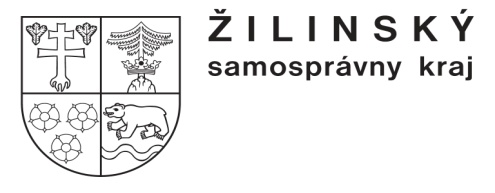 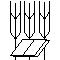 Stredná odborná škola poľnohospodárstva a služieb na vidiekuPredmestská 82010 01 Žilina 1